Materialliste für die kommende Jahrgangsstufe 5
In einigen Fächern bestellen wir über die Schule noch Arbeitshefte (Englisch-workbook; ca. 10€, vorr. Deutsch-Arbeitsbuch; Infos folgen). Das dafür benötigte Geld würden wir dann in der Kennenlernwoche einsammeln.Ein Hausaufgabenheft ist nicht nötig, da die Kinder zu Schuljahresbeginn einen Planer geschenkt bekommen.Bei Fragen können Sie sich aber gerne noch einmal an mich wenden 
(michael.hering@bgs-giessen.de).Auf einen erfolgreichen Schuljahresbeginn
Ihr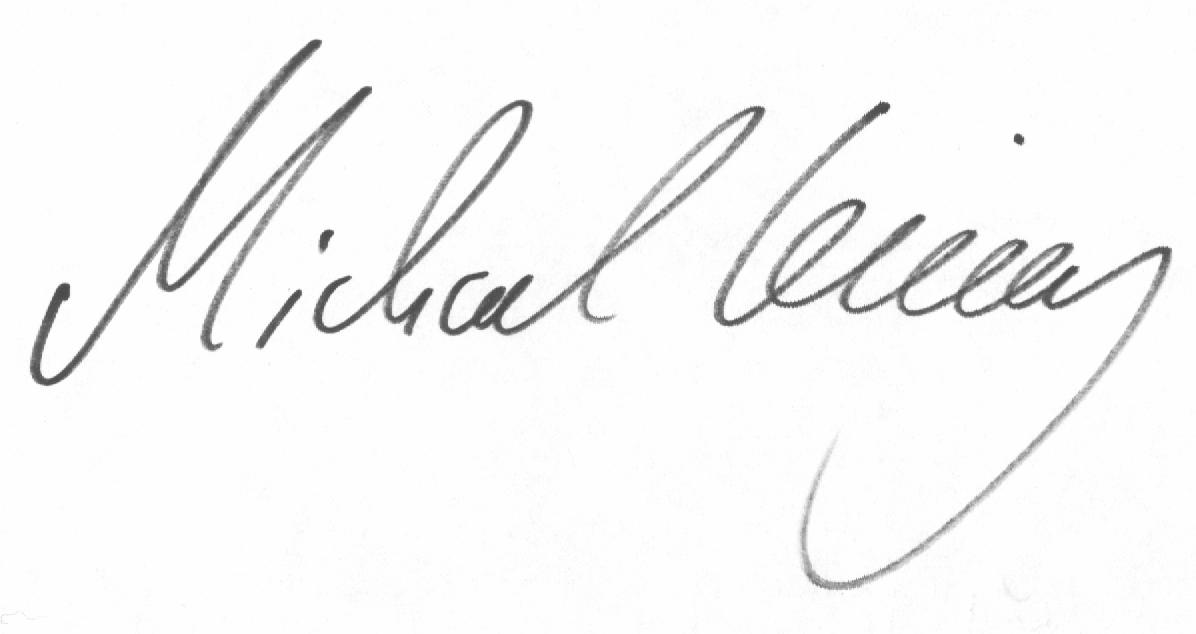 Deutsch2 Schnellhefter rot2 Hefte DinA4 mit Rand liniert1 roter HeftumschlagMathe2 Schnellhefter DinA4 , blau1 Matheheft DinA4 kariertEnglisch2 Schnellhefter DinA4 grün1 Heft DinA4, liniert mit Rand1 grüner Heftumschlag1 Vokabelheft DinA5KL/Methoden1 Schnellhefter schwarzSchwimmenJungs sollten keine Shorts sondern eine Badehose verwenden, Mädchen bitte wenn möglich einen einteiligen Badeanzug.Bio1 Schnellhefter  lilaPostmappe1 Schnellhefter mit Klarsichthüllen, gelbSportSportkleidung, Hallenschuhe, kl. HandtuchErdkunde1 Schnellhefter  braunReli1 Schnellhefter weißKunst1 Schnellhefter orange1 Plastikkasten mit: Borstenpinsel in vers. Stärken (Nr. 2, 6, 8, 12), 1 guter Haarpinsel (dünn), 1 Malkittel (altes Hemd, T-Shirt etc.,) 1 Lappen, 1 kleiner Schwamm, 2 Wasserbecher, 1 Deckfarbkasten (z.B. Pelikan), 1 Deckweiß, 1 Schere, 2 Kleber (flüssig und Klebstift, 1 Zeichenblock DinA3 / DinA4Sonstiges1 Collegeblock liniert mit Randlinie1 Collegeblock kariert mit Randlinie1 gut ausgestattetes Federmäppchen (Geodreieck, Lineal, Bundstifte, Filzstifte, Spitzer, 1 Bleistift hart, 1 Bleistift weich)